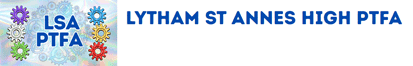 Parents, Teachers and Friends Association Meeting & AGM2 November 2023, 7.00pm ACCMembers present:School representative: Gill CleggCommittee: Simon Fitton, Su HauffJoanne Fitton (minutes), Miranda Hyman, Justin KimberApologies:Kelly Knox, Justine Allen, Joanne Burr, Collette Preston, Jennifer Butler, Natalie Heywood, Charlotte Craig, Sheraz Shahid, Yvonne Smedley.1. Minutes of the previous meetingApproved as an accurate record.ACTION BY2.Annual General MeetingFormal PTFA positions were raised and voted on:Chair: Simon Fitton nominated & formally electedTreasurer: Su Hauff nominated & formally electedSecretary: Kelly Knox was unable to attend but had indicated would be happy to remain as new to position & members were happy to elect on this proviso. LSA PTFA WhatsApp 03/11/2023 unanimously voted to  elect Kelly.In absence of the Secretary’s Annual AGM Report, the Chair & members reviewed the achievements of the last 12 months for the PTFA:Purchase of the music equipment for Nathan Spacey24 Netball dresses for the PE DepartmentSmall bids of £300 provided for:Funding for the School Eco CouncilPrizes for the Maths Department4 Digital cameras for Technology Department3 Additional E-Sport PCs and accessories for Computer DepartmentMetal bender for Technology DepartmentProposed that Simon to be added to PTFA bank account as an additional signature, with Su Hauff & Charlotte Craig to remain, and previous members taken off. It was resolved that the authorised signatories in the correct mandate for all accounts be changed in accordance with the above and the appropriate form completed for the bank, confirming the details in sections 2 and 3.Su will then look towards electronic banking.[See below for Treasurer’s full AGM accounts / update]Simon Fitton2.School representativeSchool feedbackGill wanted to say that the school was very appreciative of the PTFA, adding she felt that there was currently a real buzz for what we are doing at the moment, with more staff wanting to get involved in the future.PTFA SurveyJoanne Burr had forwarded a previous draft version and Gill will liaise with Simon in the next month to create a formPTFA rolesGill encouraged roles to be created and spread out across PTFA members:Media personSchool linkEvents & team committeeStaff repsAndrea Boyle’s Garden ProjectLast month Gill had shared Andrea’s overview of how school can create an allotment. The PTFA support this venture and will look for ideas to fund raise and assist with this development. An event planned for May 24 was suggested as a key fund raiser for a polytunnel purchase.Could we invite Andrea to next meeting?PTFA promotionGill would like the PTFA to show more people what they are doing and think of new ways to promote & recruit. Simon encouraged to contact Callum the school media rep to share news across school social media.As mentioned early the school feel the PTFA are being very active at the moment and wanted us to raise greater awareness to parents.Projects updatesE-Sports – school students were excited to soon be joining a new league on the new PCsNetball dresses – Kath Lloyd was the contact for getting a photo of these in use, or was suggested the PTFA could share posts from the PE departmentGill Clegg3.Treasurer Annual Report Sept ’22 – Aug ‘23Accounts are currently being audited by PeterIncome £3043.40Income highlights include:School Lottery £1248.60Refreshments £848.17Christmas Markets £590.73Smile £108.01Expenditure £5,897.27 (we had agreed as a committee to spend more this year as we had a large balance sitting in the account post Covid)Donations: (Total £4,638.11)Audio kit £1,816.11Esports £1,100, Cameras, Netball £2,072.00Eco Council £300Maths £300Staff rewards (for students) £150Outgoings: Coach hireRefreshmentsInsuranceLottery licencePetty cash£189.02 at start of year£531.82 at end of yearCurrent balances:£6,102.81 account£534.15 cash£26.36 reserve accountWe had previously agreed to maintain a £1,500 reserveSu Hauff4.Chair update23rd November – ‘Preparing for success’ careers evening for years 9 – 11 students / parentsGill suggested this would be a great opportunity to self-promote & promote the good they have done, alongside selling refreshmentsSchool prefects could help in shifts with refreshments also25th November – Manchester Christmas MarketsThe Consensus was to keep this as a social event and not do a raffle13th December – School Christmas ConcertSuggested we hold the raffle for the Winter Gardens hereRaffle prizesFeedback was generally that alcohol was not needed at the concertSimon Fitton5.BidKelly Harrison for the PE Department put the following bid to us:Socs app - an online app that many schools and clubs use, AKS use it and it allows all PE teachers, parents, students to see what fixtures are lined up, if their child is playing with all the info included - competition, date, time, equipment needed, venue. The app will also allow staff to see what other fixtures have been planned to avoid double booking facilities, students and transport. The app also seems to offer a music platform which music could benefit from. So far for sport it costs £500 but might be cheaper after a demo. As you know we are really pushing sport at LSA and this is something all staff, parents and students would benefit from. Feedback had shown support from one member of the PTFA Whatsapp groupConversations at the meeting were around:£500 cost – it was assumed £500 could possibly an annual cost so could the PTFA commit to this year on year (?)School had just introduced the ‘Synergy Parent’ app ‘to reduce the number of apps parents were being asked to use’. This app already held facilities potentially for this in the top left menuIt generally wasn’t felt that this was a PTFA suited project for us to invest in as it wasn’t benefitting all the students directly, and current systems in place had worked for many yearsOn this basis the bid was not successfulIn the future, could staff come to meetings for we could better cross-examine their bid proposals?All5.EventsSummer PartyJo confirmed a deposit had been put down to reserve Lytham Cricket Club for Saturday 11 May 2024 to hold a parent only party. To encourage both parents and staff the event will be used as a fundraiser for Andrea Boyle’s garden project to fund the purchase of a polytunnel. CalendarGeneral consensus was there were a lot of events planned and we could look to reduce to one per half term (include school refreshment requirements). Jo will arrange committee meeting to take a new look at a simplified calendar.The addition of colour coding was requested to distinguish events better.Jan / Feb’s proposed events to be changed for a Quiz Night 2 Feb 24, maybe with hotpot.SuggestionsIdeally, we want a different person to head up each event we hold, and for them to be supported by the other members so that current ‘lead members’ don’t burn out.Before future refreshment events, email Yvonne Kitchen to ask for use of the kitchen, or for the urns to be filled with hot water in advance for us please.Stock check to be done before next events.Joanne Fitton / Miranda Hyman6.AOBSu Hauff gives her apologies for next meeting.AllDate & Time of Next MeetingThe next meeting is scheduled for Thursday 7th December 2023 at 7.00pm, ACC. All welcome. Meeting closed at 8:39pm.Date & Time of Next MeetingThe next meeting is scheduled for Thursday 7th December 2023 at 7.00pm, ACC. All welcome. Meeting closed at 8:39pm.Date & Time of Next MeetingThe next meeting is scheduled for Thursday 7th December 2023 at 7.00pm, ACC. All welcome. Meeting closed at 8:39pm.Ways to Support us:School Lottery www.yourschoollottery.co.uk (search ‘Lytham St Annes High School PTFA’)PTA Events (ticket sales and news) https://www.pta-events.co.uk/lythamhighschoolSocial media: https://linktr.ee/lsaptfLinktree: https://linktr.ee/lsaptfaFacebook: https://www.facebook.com/groups/207498692935656/?mibextid=uJjRxr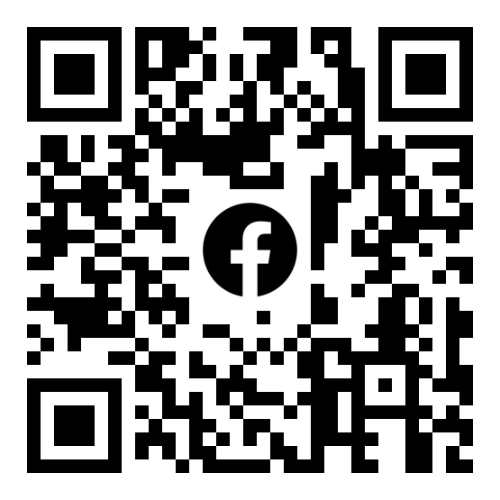 Instagram: https://www.instagram.com/lsaptfa/Twitter / X: https://twitter.com/LSAPTFAEmail: lsaptfa@gmail.comWays to Support us:School Lottery www.yourschoollottery.co.uk (search ‘Lytham St Annes High School PTFA’)PTA Events (ticket sales and news) https://www.pta-events.co.uk/lythamhighschoolSocial media: https://linktr.ee/lsaptfLinktree: https://linktr.ee/lsaptfaFacebook: https://www.facebook.com/groups/207498692935656/?mibextid=uJjRxrInstagram: https://www.instagram.com/lsaptfa/Twitter / X: https://twitter.com/LSAPTFAEmail: lsaptfa@gmail.comWays to Support us:School Lottery www.yourschoollottery.co.uk (search ‘Lytham St Annes High School PTFA’)PTA Events (ticket sales and news) https://www.pta-events.co.uk/lythamhighschoolSocial media: https://linktr.ee/lsaptfLinktree: https://linktr.ee/lsaptfaFacebook: https://www.facebook.com/groups/207498692935656/?mibextid=uJjRxrInstagram: https://www.instagram.com/lsaptfa/Twitter / X: https://twitter.com/LSAPTFAEmail: lsaptfa@gmail.com